Конец формыГород Купино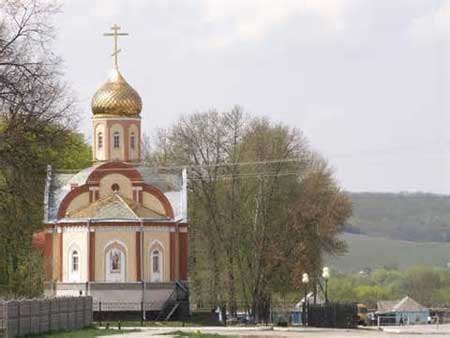 